Declaración Eclesiástica de Competencia Académica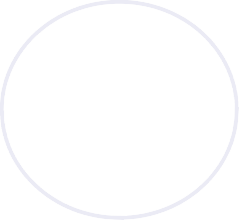 (DECA)Infantil y Primaria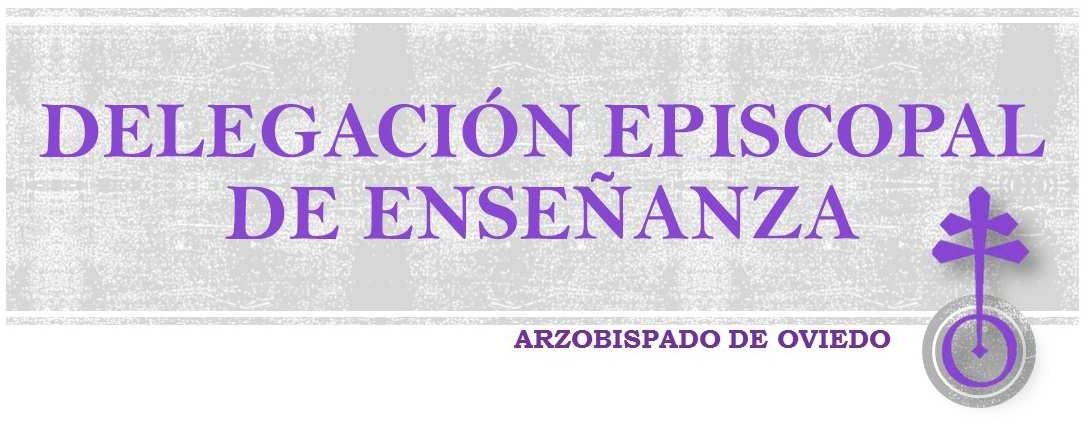 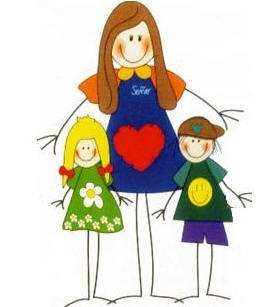 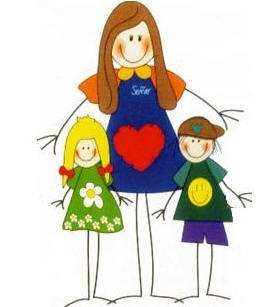 Delegación de EnseñanzaCorrada del Obispo 1 33003 Oviedo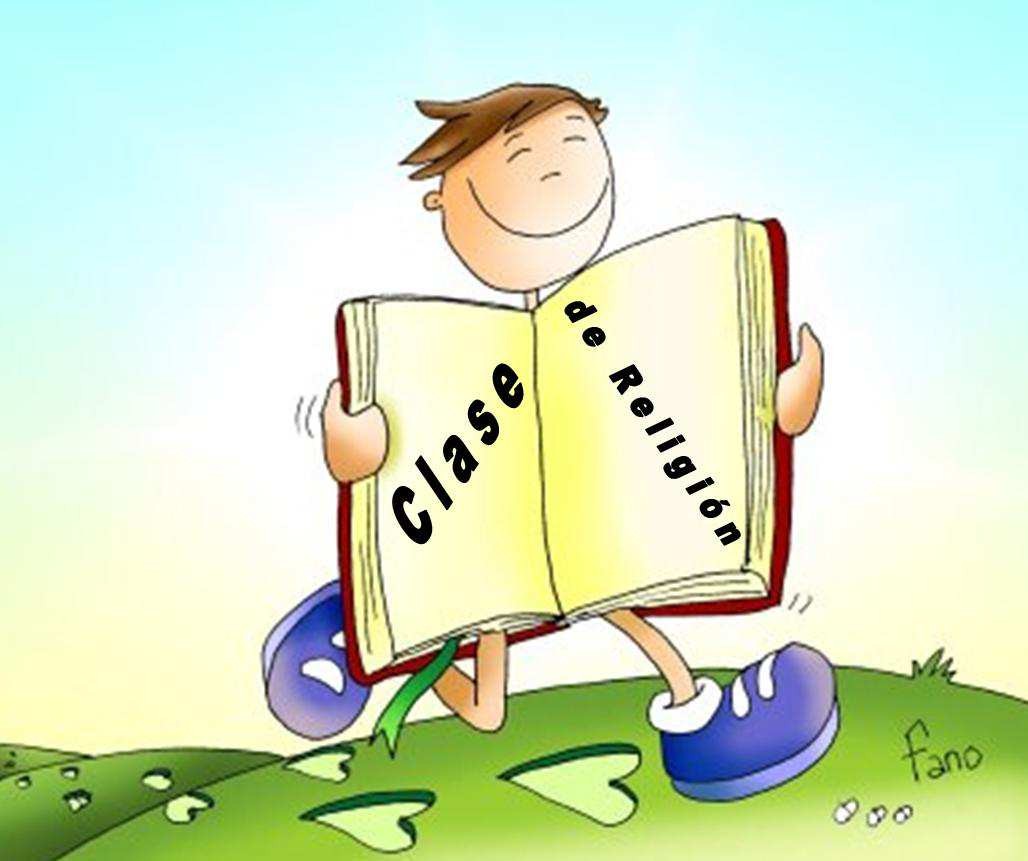 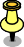 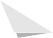 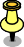 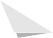 Teléfono 985 209 724 www.depeasturias.org ereoviedo@gmail.com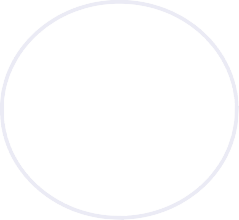 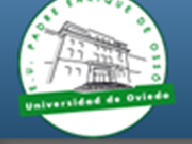 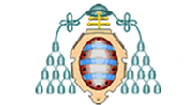 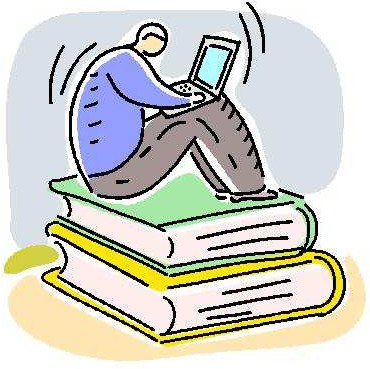 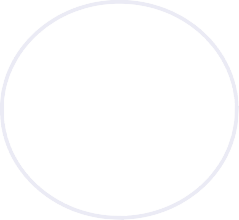 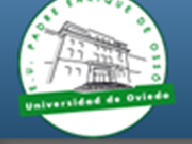 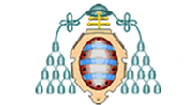 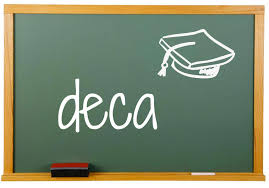 